DICDiretoria de Interação CulturalRelatório de Atividades 2semestre/23 Presidente da Fundação Cultural do ParáThiago MirandaDiretora de Interação CulturalCláudia PinheiroCoordenador do Teatro Waldemar HenriquePaulo UchoaCoordenador do Teatro Margarida SchivasappaOlivar BarretoCoordenadora de Linguagem Corporal-Pará CriativoCélia PintoGerente do Cine Líbero LuxardoNádia AlvesGerente da Galeria Theodoro Braga e Benedito NunesEliane MouraCoordenadora do centro de eventos ismael nerySandra MoraesEquipe TécnicaÂngelo Sergio Franco de OliveiraCeleste IglesiasCelia do Socorro Trindade PintoDeuza Fernandes BarbosaElene PinheiroMarcela Correa FrancoMarcelo do CarmoMaria De Fatima Lima BarrosoMárcia SertãoApresentaçãoA Fundação Cultural do Estado do Pará Tancredo Neves - FCPTN foi instituída pelo Decreto nº 4.437, de 20 de agosto de 1986 e modificada pela Lei Estadual nº 6.576, de 03 de setembro de 2003, um dos órgãos públicos estaduais responsáveis pela difusão e promoção de exp artísticas e literárias no estado do Pará, foi criada para suprir lacunas na área de promoção da cultura e mantém interação direta com escritores e artistas, armazenando, preservando e disseminando informações impressas, orais e audiovisuais, proporcionando o acesso à cultura e informação, respeitando e garantindo as diversas manifestações existentes em cada rincão do Pará, com programas executados por seus setores especializados. Em 2015 por força da Lei Estadual nº 8.096, de 1º de janeiro de 2015 a estrutura foi modifica passando a Fundação teve a denominação alterada passando para Fundação Cultural do Estado do Pará por meio do mesmo ato legal foi integrado as ações desenvolvidas pela Fundação Curro Velho e o Instituto de Artes do Pará que foram extintos.A Diretoria de Interação Cultural está subordinada diretamente a Presidência e tem sua missão prevista no Art. 14 do Decreto Estadual nº 1.435 de 13 de dezembro de 2004, que é:  planejar, coordenar e supervisionar a execução dasatividades que dizem respeito à valorização da produção e ao fomento à circulaçãodos bens artístico-culturais paraenses segundo as linguagens artísticas, bem como aadministração dos espaços culturais que lhe são afetos.Os equipamentos que são administrados pela Diretoria são: Teatro Margarida Schivasappa, Teatro Experimental Waldemar Henrique, Centro de Convenções Ismael Nery, Cine Líbero Luxardo, Galeria Theodoro Braga e Galeria Benedito Nunes.Teatro Margarida SchivasappaO Teatro Margarida Schivasappa é um espaço de referência e importante símbolo da construção e manutenção do processo cultural, pois possibilita, de forma democrática, a abertura do cenário regional, nacional e internacional para os artistas da cultura popular.Inaugurado em 26 de fevereiro de 1987 com o propósito de implantar projetos de ação que visam ampliar a visibilidade da cultura artística, o TMS desenvolve dentro da missão/política de ação da FCP, à exibição de peças teatrais, espetáculos musicais e de dança.O Teatro Margarida Schivasappa teve as atividades suspensas desde setembro de 2022, por conta de reforma de infra estrutura. Sua reinauguração está prevista para novembro de 2023.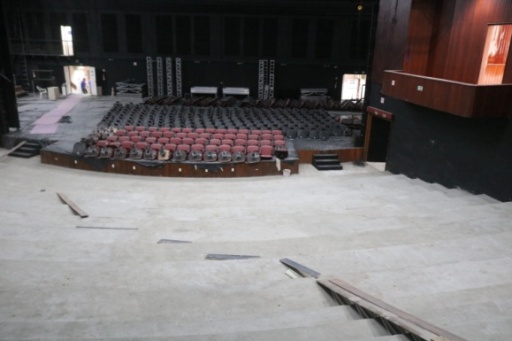 Teatro Experimental Waldemar HenriqueCriado oficialmente em 17 de setembro de 1979, em meio a um ato público. Sendo resultado de uma grande mobilização política da classe artística, sobretudo de autores, atores e técnicos teatrais, onde a reivindicação maior era a disponibilização de um espaço alternativo, com a marca do experimentalismo, da inovação, o que não era adequado num teatro como o Teatro da Paz, uma vez que a partir da década de 40, os grupos de teatros estudantis movimentaram a capital, destacando-se o Teatro Universitário do Pará (TEP) iniciado em 1941, do qual fez parte Margarida Schivazzappa, diretora de inúmeros espetáculos.O TEP fez nascer em 1950, o Teatro Universitário do Pará. O prédio do TEWH é uma edificação típica da arquitetura eclética, onde predominava o estilo ArtNoveau característica do início do século em Belém.No Teatro Waldemar Henrique as atividades aconteceram normalmente e ininterruptas ao longo do primeiro semestre/2023.O Teatro Experimental Waldemar Henrique possui, em suas atribuições, o apoio a atividades de entretenimento cultural através da concessão de seu espaço físico para diversas apresentações artísticas na área de teatro, dança e música. Tais atribuições estão de acordo com as ações estabelecidas pela Fundação Cultural do Pará a qual tem como missão promover incentivo, valorização, continuidade e preservação do legado artístico cultural do Estado do Pará. Atualmente mantém o seu quadro funcional com 16 funcionários distribuídos da seguinte maneira: um coordenador, dois técnicos em gestão, um administrativo, dois técnicos de luz, dois técnicos de som, quatro técnicos palco e duas estagiárias. O atendimento do teatro acontece em regime de escala, conforme a necessidade de cada projeto atendido, mas está atrelado ao cumprimento de seis horas/dia de trabalho. Já neste ano, tivemos a integração de um novo funcionário, no quadro administrativo, que, juntamente com a coordenação, redimensionou a metodologia de concessão de pautas, que antes era anual, passando para semestral. O atendimento para a concessão de pautas, no primeiro semestre, teve seu início no mês de janeiro, mantendo um atendimento de 48 espetáculos semestrais perfazendo o total de público de 5.229 pessoas. No ano de 2023 o atendimento, para os eventos e espetáculos presencias, foi realizado no período de terça a domingo , geralmente no horário de 20h às 22h. Além das apresentações de espetáculos nas diferentes linguagens artística, e por estar situado em um o prédio histórico da cidade, houve a realização de visitas guiadas destinadas à turista locais, nacionais e internacionais, e escolas das redes públicas e privadas, nos horários de 9h às 14h, tendo uma demanda de público total de 34 visitantes.Cronograma de eventos referentes ao segundo semestre de 2023: QUADRO 1 – AGENDA DE JUNHO DE 2023QUADRO 2 – AGENDA DE JULHO DE 2023QUADRO 3 – AGENDA DE AGOSTO DE 2023QUADRO 4 AGENDA DE SETEMBRO DE 2023QUADRO 5 – AGENDA DE OUTUBRO DE 2023Galeria Theodoro BragaA Galeria Theodoro Braga (GTB), foi primeiramente instalada no foyer do Theatro da Paz, em Belém, foi inaugurada em 15 de março de 1977, com a finalidade de substituir a antiga Galeria Ângelus, e como parte das comemorações em torno do segundo ano de mandato do governador do Estado do Pará Aloysio Chaves. Assim, surgia como um novo espaço na cidade destinado às artes plásticas, dotada de uma ampla sala de exposição, sala de estar e reserva técnica, enfim, um espaço equipado para atender aos mais “modernos padrões de uma galeria de arte. ”Em 1986, a Galeria Theodoro Braga foi incluída no projeto da Fundação Cultural do Pará Tancredo Neves (FCPTN), que além da galeria de arte, seria constituída por dois cineteatros, um grande centro de eventos e uma moderna biblioteca. Oficialmente inaugurada no dia 27 de julho daquele ano, a primeira exposição ocorrida na GTB em suas novas instalações foi uma individual do artista Leônidas Monte, seguindo posteriormente exposições de grandes nomes como: Paolo Ricci, Branco de Melo, Walda Marques, Orlando Maneschy, Sinval Garcia, Jocatos, Jorge Eiró, Elieni Tenório, Guy Veloso, entre tantos outros que construíram a histórias do espaço.Nestes 46 anos de existência a Galeria Theodoro Braga sempre cumpriu seu papel na cena artística paraense. Hoje é a única galeria de Arte Contemporânea pública de Belém, continuando seu legado em dar visibilidade aos novos artistas, fomentando o intercâmbio cultural com artistas internacionais, nacionais e regionais; promovendo oficinas e diálogos entre artistas, estudantes, pesquisadores e usuários. No primeiro semestre a galeria Theodoro Braga passou por manutenção no período de janeiro a abril, porém, após os devidos reparos, recebeu exposições de artistas locais e de outros estados, propiciando o intercâmbio e uma difusão importante para o cenário cultural da cidade.Cronograma de eventos referentes ao segundo semestre de 2023: QUADRO 1 – AGENDA DE JUNHO DE 2023QUADRO 2 – AGENDA DE JULHO DE 2023QUADRO 3 – AGENDA DE AGOSTO DE 2023QUADRO 4 AGENDA DE SETEMBRO DE 2023QUADRO 5 – AGENDA DE OUTUBRO DE 2023Galeria Benedito NunesInaugurada em 03 de maio de 2018, a Galeria Benedito Nunes integra o maior complexo cultural da cidade de Belém, a Fundação Cultural do Estado do Pará - FCP, conhecida como Centur. Com arquitetura diferenciada que possibilita a integração visual da área externa com a sala de exposições, o espaço possibilitará exposições da Cultura Popular Paraense, além das diversas linguagens artísticas contemporâneas. QUADRO 1 – AGENDA DE JUNHO DE 2023QUADRO 2 – AGENDA DE JULHO DE 2023QUADRO 3 – AGENDA DE AGOSTO DE 2023QUADRO 4 AGENDA DE SETEMBRO DE 2023QUADRO 5 – AGENDA DE OUTUBRO DE 2023Cine Líbero LuxardoFoi criado em 1986. Tem como ação estratégica principal, promover a difusão do cinema por meio da exibição de produções nacionais e estrangeiras, desenvolvendo políticas de circulação e acesso aos bens culturais de ordem audiovisual em Belém. O Cine Líbero Luxardo vem obtendo um crescente número de público a cana ano, oferecendo uma programação diversificada, com vários projetos que permitem acesso ao cinema como meio de comunicação e como produto artístico e cultural de nossa cidade.O “Líbero” como é carinhosamente chamado pelo seu público, clamou por uma reforma em suas dependências, os pedidos foram ouvidos e hoje o espaço encontra-se em reforma desde meados de janeiro de 2023.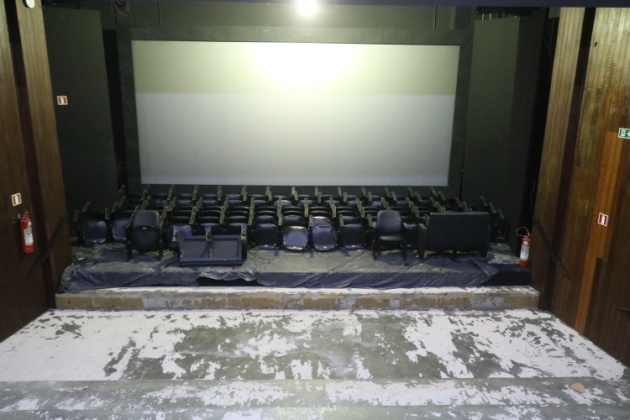 Apesar da reforma do Cine Líbero Luxardo, foram realizadas sessões na praça do povo, por onde circulou um numero de 3.670 usuário nos meses de janeiro, março, abril e maio. A previsão de inauguração do Cine Líbero Luxardo em novembro de 2023 foi concretizada. Centro de Convenções Ismael NeryO Centro de Eventos Ismael Nery, tem a finalidade principal de viabilizar a locação de espaços para organizadores e promotores de eventos locais, regionais, nacionais e internacionais, bem como manter espaços com infra-estrutura que garanta a satisfação de organizadores e promotores de eventos, viabilizando parcerias com empresas e órgãos públicos e/ou privados.Os espaços citados são: No primeiro andar: 01 auditório com 730 lugares, e cinco salas de apoio com 50 lugares, 03 salas de apoio com 100 lugares, e uma sala VIP, com 03 telas de projeção, um data show, sistema de som.No térreo do prédio da Fundação Cultural do Pará, existem 02 praças, a do Povo medido 1.733,20 M², Praça do Artista Medindo 1.529,08 M² e o Hall Ismael Nery com 1.486,23 M ², onde são realizadas as feiras e apresentações artística.O CEIN vem sendo bastante solicitado para os, mas diversos eventos haja vista a reforma do teatro Margarida Schivasappa.Destacamos os seguintes eventos no primeiro semestre de 2023, atendendo em torno de 75 eventos com cliente diversos, contabilizando cerca de 297.233 expectadores dos eventos.QUADRO 1 – AGENDA DE JUNHO DE 2023QUADRO 2 – AGENDA DE JULHO DE 2023QUADRO 3 – AGENDA DE AGOSTO DE 2023QUADRO 4 AGENDA DE SETEMBRO DE 2023QUADRO 5 – AGENDA DE OUTUBRO DE 2023O segundo semestre de 2023 ainda foi marcado por grandes reformas estruturais em dois de nossos principais espaços, além de manutenção de rotina. Muitas ações foram redirecionadas para os nossos outros espaços. A Diretoria de Interação Cultural teve que reprogramar muitas de suas ações para outros espaços devido às reformas de alguns espaços. Mas apesar da ausência ainda que temporária dos referidos espaços a DIC. Diretoria de Interação cultural atingiu uma meta de atendimento significativa de 310.171 pessoas atendidas em nossos espaços.Elaboração: Equipe Técnica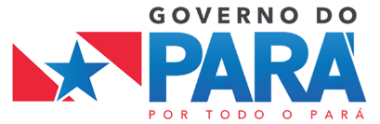 EVENTOS REALIZADOS NO TEATRO EXPERIMENTAL WALDEMAR HENRIQUEANO: 2023MÊS: JUNHOAÇÕES REALIZADAS NO SEGUNDO SEMESTREDATA/PERIODOPÚBLICO“AVE MARIAS" ESPETÁCULO DE DANÇA01e02/ jun159"O NINHO" ESPETÁCULO DE TEATRO03 e 04/jun221"VIÚVA PORÉM HONESTA" ESPETÁCULO DE TEATRO06/jun146"JULIE E OS FANTASMAS" ESPETÁCULO DE TEATRO - QUATRO SESSÕES07 e 08/ junho358"LUZ, CAMERA E AÇÃO" AMOSTRA DE DANÇA - DUAS SESSÕES09/jun193"MUDANÇA DE HÁBITO" ESPETÁCULO CÊNICO MUSICAL10 e 11/jun260"OS LIVROS QUE DANÇAM" EVENTO CUTURAL16 e 17/ jun15LANÇAMENTO DE LIVROS INFANTIS18 jun37ARRAIAL JUNINO FCP - APRESENTAÇÃO DE CORDÕES E PASSÁROS JUNINOS21 e 25/jun800"BANQUETE DRUM FESTIVAL" MOSTRA DE MÚSICA27 jun98"DISNEY PARA SEMPRE" MOSTRA DE MÚSICA28 jun164AULA ABERTA 2023 - MOSTRA DE DANÇA29 jun72TOTAL2.523 PESSOASEVENTOS REALIZADOS NO TEATRO EXPERIMENTAL WALDEMAR HENRIQUE.ANO: 2023MÊS: JULHOAÇÕES REALIZADAS NO PRIMEIRO SEMESTREDATA/PERIODOPÚBLICO"STRANHOS FINS" (ESPETACULO DE TEATRO - QUATRO SESSÕES)01 e 02/julho255"TOY STORY" (FESTIVAL DE TEATRO)04/jul165AS BRANQUELAS" (FESTIVAL DE TEATRO)06/jul189O AUTO DA BARCA DO INFERNO" (FESTIVAL DE TEATRO)07/ jul192"ROQUE SANTEIRO" (FESTIVAL DE TEATRO)08/jul185"O AUTO DA COMPADECIDA" (FESTIAL DE TEATRO)09/jul207BATISTA EM CORPO E FÚRIA" (ESPETÁCULO DE TEATRO)12 a 15 jul683TOTAL1.873 PESSOASEVENTOS REALIZADOS NO TEATRO EXPERIMENTAL WALDEMAR HENRIQUEANO: 2023MÊS: AGOSTOAÇÕES REALIZADAS NO PRIMEIRO SEMESTREDATA/PERIODOPÚBLICOESPETÁCULO DE TEATRO: "MURALHAS INVISÍVEIS31/ago200TOTAL200  PESSOASEVENTOS REALIZADOS NO TEATRO EXPERIMENTAL WALDEMAR HENRIQUEANO: 2023MÊS: SETEMBROAÇÕES REALIZADAS NO PRIMEIRO SEMESTREDATA/PERIODOPÚBLICOESPETÁCULO DE TEATRO "MURALHA INVISIVÉIS"01,02,03,08,09,10/set767ESPETÁCULO DE TEATRO "APRESIONADOS"28/set104ESPETÁCULO DE TEATRO "APRESIONADOS"30/set96TOTAL961 PESSOASEVENTOS REALIZADOS NO TEATRO EXPERIMENTALANO: 2023MÊS: OUTUBROWALDEMAR HENRIQUEAÇÕES REALIZADAS NO PRIMEIRO SEMESTREDATA/PERIODOPÚBLICOESPETÁCULO DE DANÇA: "CIRCUITO NORTE DANÇA"01/OUT93ESPETÁCULO DE DANÇA: " (R) EXISTÊNCIA "02/OUT150ESPETÁCULO DE DANÇA: "SÃO AMORES"03/OUT160	ESPETÁCULO DE MÚSICA: "MANTO"05/OUT144ESPETÁCULO DE MÚSICA: "NOITE DE CÍRIOS"06/OUT201ESPETÁCULO DE MÚSICA:"GIRO MUSICAL - ARTE PROTESTO"14/OUT188ESPETÁCULO DE MÚSICA: "O PESCADOR E O POEIRÃO""27/OUT60ESPETÁCULO DE MÚSICA: "DEPOIS DO FIM""29/OUT109ESPETÁCULO DE DANÇA: "A DANÇA COM MARIA BETÂNIA"31/OUT130TOTAL1.235 PESSOASEVENTOS REALIZADOS NA GALERIA TEODORO BRAGAANO: 2023MÊS: JUNHOAÇÕES REALIZADAS NO SEGUNDO SEMESTREDATA/PERIODOPÚBLICOExposição "Permanência" de David Ceccon30/06464TOTALPESSOASEVENTOS REALIZADOS NA GALERIA TEODORO BRAGA.ANO: 2023MÊS: JULHOAÇÕES REALIZADAS NO SEGUNDO SEMESTREDATA/PERIODOPÚBLICOExposição "Floresta Negra" de Anderson Santos30/07512TOTAL PESSOASEVENTOS REALIZADOS NA GALERIA TEODORO BRAGAANO: 2023MÊS: AGOSTOAÇÕES REALIZADAS NO SEGUNDO SEMESTREDATA/PERIODOPÚBLICOExposição "Floresta Negra" de Anderson Santos28/08512TOTAL PESSOASEVENTOS REALIZADOS NA GALERIA TEODORO BRAGAANO: 2023MÊS: SETEMBROAÇÕES REALIZADAS NO SEGUNDO SEMESTREDATA/PERIODOPÚBLICOExposição "Reminiscências - da fotografia performatividade" de Renata Aguiar.14/09315TOTALPESSOASEVENTOS REALIZADOS NA GALERIA TEODORO BRAGAANO: 2023MÊS: OUTUBROAÇÕES REALIZADO NO SEGUNDO SEMESTREDATA/PERIODOPÚBLICOExposição "Reminiscências - da fotografi a performatividade" deRenata Aguiar.14/09315TOTAL PESSOASTOTAL DO SEMESTRE DA GTB 2.118 PESSOASEVENTOS REALIZADOS NA GALERIA BENEDITO NUNESANO: 2023MÊS: JUNHOAÇÕES REALIZADAS NO SEGUNDO SEMESTREDATA/PERIODOPÚBLICOExposição "Nós Cartográficos" de Projeto Mordente30/06464TOTALPESSOASEVENTOS REALIZADOS NA GALERIA BENEDITO NUNESANO: 2023MÊS: JULHOAÇÕES REALIZADAS NO SEGUNDO SEMESTREDATA/PERIODOPÚBLICOExposição "Nós Cartográficos" de Projeto Mordente30/07826TOTAL PESSOASEVENTOS REALIZADOS NA GALERIA BENEDITO NUNESANO: 2023MÊS: AGOSTOAÇÕES REALIZADAS NO SEGUNDO SEMESTREDATA/PERIODOPÚBLICOExposição "Irradianado vida" Comitê Arte pela vida e Eduardo Vasconcelos 28/08508TOTAL PESSOASEVENTOS REALIZADOS NA GALERIA BENEDITO NUNESANO: 2023MÊS: SETEMBROAÇÕES REALIZADAS NO SEGUNDO SEMESTREDATA/PERIODOPÚBLICOExposição "Irradianado vida" Comitê Arte pela vida e Eduardo Vasconcelos 14/091.200TOTALPESSOASEVENTOS REALIZADOS NA GALERIA BENEDITO NUNESANO: 2023MÊS: OUTUBROAÇÕES REALIZADO NO SEGUNDO SEMESTREDATA/PERIODOPÚBLICOExposição "Irradianado vida" Comitê Arte pela vida e Eduardo Vasconcelos 14/091.200TOTAL PESSOASTOTAL DO SEMESTRE DA GBN 3.918 PESSOASEVENTOS REALIZADOS CENTRO DE EVENTOS ISMAEL NERYANO: 2023MÊS: JUNHOAÇÕES REALIZADAS NO SEGUNDO SEMESTREDATA/PERIODOPÚBLICOEGPA- CURSO DE NOVA LEI DE LICITAÇÃO01 E 02 DAS 08H AS 12H100ABORDAGEM DAS CULTURAS E SABERES INDIGENAS NA ESCOLA02 DAS 08H AS 18H1.400AULÃO SOLIDÁRIO03 DAS 08H AS 13H700II SIMPÓSIO DE SAUDE MENTAL E SOCIEDADE05 DAS 17H AS 22H50ENTREGA DE CHEQUE MORADIA E CREDI CIDADÃO06 DAS 08 AS 18H3.000UNIVERSIDADE PARA TODOS08 DAS 08H AS 12H700CERIMÔNIA DE FORMATURA DE 500 CAPELÃES10 DAS 14 AS 22H1.500EGPA - OBJETIVO DE DESENVOLVIMENTO SUSTENTÁVEL NA GESTÃO PÚBLICA12 A 16 das 08h as 12h100SORTEIO PARA APRESENTAÇÃO DAS QUADRILHAS E FOLGUEDOS13 DAS 08H AS 18H150ESCOLAS HUMANIZADORAS E TRANSFORMADORAS15 E 16 DAS 08 AS 13H1.400ARRAIAL DE TODOS OS SANTOS16 A 02/07226.437APURAÇÃO DO CONCURSO ESTDUAL DE QUADRILHAS30 DAS 10H AS 18H100TOTAL 235.637 PESSOASEVENTOS REALIZADOS CENTRO DE EVENTOS ISMAEL NERYANO: 2023MÊS: JULHOAÇÕES REALIZADAS NO SEGUNDO SEMESTREDATA/PERIODOPÚBLICOARRAIAL DE TODOS OS SANTOS01 E 02 DAS 17H AS 22H8.876AULAS DE MATEMÁTICA PROF.BROW09 a 7/07 das 08h as 13hs500AULA DE PORTUGUES CURSO HENRIGER03 A 07/07/2023- DAS 08H AS 18H500OFICINA DE BRAILLE18 A 31//07/2023 DAS 14H AS 18H250NOITE DO JALECO31/07 DAS 17H AS 22HS730TOTAL10.856 PESSOASEVENTOS REALIZADOS CENTRO DE EVENTOS ISMAEL NERYANO: 2023MÊS: AGOSTOAÇÕES REALIZADAS NO SEGUNDO SEMESTREDATA/PERIODOPÚBLICO ENSAIO DO CORAL01,02,16,21,22,23,28,29 E 30 AS 19H AS 20H500AULÃO PARA CONCURSODIA 05 DAS 08H AS 18H700PALESTRA NEUROCIÊNCIA RISCOS E DESAFIOS NO ORIENTE MÉDIO08 DAS 13H AS 20H700ENCONTRO DO COLEGIADO ESTADUAIS DE GESTORES MUNICIPAIS DE ASSISTÊNCIA SOCIAL09 A 11- DAS 8H AS 22HS2.100AULÃO DO CURSO DE CAPELANIA12 DAS 08H AS 18H700PROJETO ESTADUAL PARÁ 2050- ESCUTA SOCIAL16 DAS 09H AS 14H730CERIMÔNIA DE OUTORGA DE GRAU24 DAS 16H AS 22H1.400III ENCONTRO MUNICIPAL DO PROGRAMA BOLSA FAMILIA18 DAS 08H AS 14H700SOLENIDADE DE COLAÇÃO DE GRAU TÉCNICO18 DAS 08H AS 22H100PROJETO UNIVERSADADE PARA TODOS19 DAS 08H AS 12H500RUN ARMY FESTA19 DAS 08H AS 22H300ENTREGA DE CARTEIRAS DE NOVOS ADVOGADOS21 DAS 15 AS 22H1.200TREINAMENTO PARA MANIPULAÇÃO DE FANTOCHES22 E 23 DAS 09H AS 17H100IX CONFERENCIA ESTADUAL DOS DIREITOS DA CRIANÇA E DO ADOLESCENTE23 A 25 , DAS 8H AS 18H700ENTREGA DE CARTEIRAS PARA PORTADORES DE ESPECTRO AUTISTAS26 DAS 08H AS 13H400PROJETO UNIVERSADADE PARA TODOS26 DAS 14 AS 18H500RAINHA DO FOLCLORE27 DAS 10H AS 22H400ALFABETIZA PARÁ28 DAS 08H AS 18H570CURSO DE CAPACITAÇÃO COM A REDE DE PROTEÇÃO29 E 30 DAS 08H AS 18H1.200FEIRA ARTE PELA VIDA31 DAS 08H AS 22H100TOTAL 13.600 PESSOASEVENTOS REALIZADOS CENTRO DE EVENTOS ISMAEL NERYANO: 2023MÊS: SETEMBROAÇÕES REALIZADAS NO SEGUNDO SEMESTREDATA/PERIODOPÚBLICOFEIRA ARTE PELA VIDA -01 A 4 DAS 08H AS 22H2.500AULÃO DE KRAV MAGA03 DAS 08H AS 18H150ENSAIO CORAL04,05.06.11,12,13,18,19,20 ,25,26,27- DAS 19H AS 21H2.400ENCONTRO DE GESTORES E COORDENADORES DA RME04 DAS 12H AS 19H700AULÃO UNIVERSIDADE PARA TODOS05 DAS 08H AS 18H700INOVATIC PARÁ FEIRA DE NEGÓCIOS E CONGRESSO CONECTIVIDADE INOVAÇÃO E SUSTENTABILIDADE13,14, 15 - DAS 08H AS 20H500AULÃO PROFESSOR BROW16 DAS 08H AS 13H500CURSO DE CAPACITAÇÃO DE VOLUTÁRIOS EM CAPELANIA17 DAS 08H AS 18H700CERTIFICAÇÃO DE ESTUDANTES ALFABETIZADOS - EJAI18 DAS 17H AS 22H700FEIRA DE CIÊNCIA E CULTURA DO COLÉGIO IMPACTO20 E 21 DAS 08H AS 22H2.000I REUNIÃO E CAPACITAÇÃO DO CONSELHO DISTRITAL DE SAUDE INDIGENAS- CONDISI25 A 29 DAS 08H AS 18H400NOITE DO JALECO26 DAS 08H AS 22HS2.100DIA ALUSIVO AO FARMACEUTICO27 DAS 17H AS 22HS650ESCOLA HUMANIZADORAS E TRANSFORMADORAS28 E 29 DAS 08H AS 18H500AULÃO DE REDAÇÃO30/09 DAS 08H AS 13H700MOVIMENTO FEMININO DE ARQUIBANCADA30/09 - DAS 14 AS 19H200SETEMBRO, AMARELO E ROXO30/09 - DAS 08H AS 18H1.000TOTAL 16.400 PESSOASEVENTOS REALIZADOS CENTRO DE EVENTOS ISMAEL NERYANO: 2023MÊS: OUTUBROAÇÕES REALIZADO NO SEGUNDO SEMESTREDATA/PERIODOPÚBLICODEFESA CIVIL02/10 , DAS 15H ÀS 17H350III ENCONTRO MUNICIPAL DO PROGRAMA BOLSA FAMILIA02/10 , DAS 15H ÀS 17H270ENCERRAMENTO DO FESTIVAL DO RITMO03/10 , DAS 08H ÀS 13H300HERO COMIC05/10 DAS 08H AS 22H8.000PARÁ ASSOMBRADO 5ª EDIÇÃO12/10 , DAS 10H ÀS 19H500XIII CONFERENCIA ESTADUAL DE ASSISTENCIA SOCIAL18 A 20/10 , DAS 08H ÀS 17H2.100ACADEMIA DE LETRAS18/10 , DAS 19H ÀS 17H100XP INFINITE : UNIVERSO E CULTURA GEEK21/10, DAS 08H AS 19H80012 º VER O PESO DA CAPOEIRA TORNEIO21 E 22/10, 08H AS 22H400CONCURSO DE BANDAS E FANFARRAS ESCOLARES21/10 , DAS 08H AS 22H2.000DIA DO SERVIDOR PÚBLICO	24 E 25/10 DAS 08H AS 18H500XXV JORNADA JURÍDICA DE DIREITO24/10 DAS 08H AS 22H700V CESAN CONFERENCIA ESTADUAL DE SEGURANÇA ALIMENTAR NUTRICIONAL25 A 27/10 DAS 08H AS 18H2.100AULÃO ENEM29/10 DAS 08H AS 13H730GEEK LAND28 E 29/10 DAS 08H AS 22H1.500V CONFERENCIA MUNICIPAL DE CULTURA 202330/10 DAS 08H AS 20H500TOTAL20.850 PESSOASTOTAL DO SEMESTRE DO CEIN 297.343 PESSOAS